Sat 3= Hrvatski jezikPovuci crte s lijeve strane na desnu.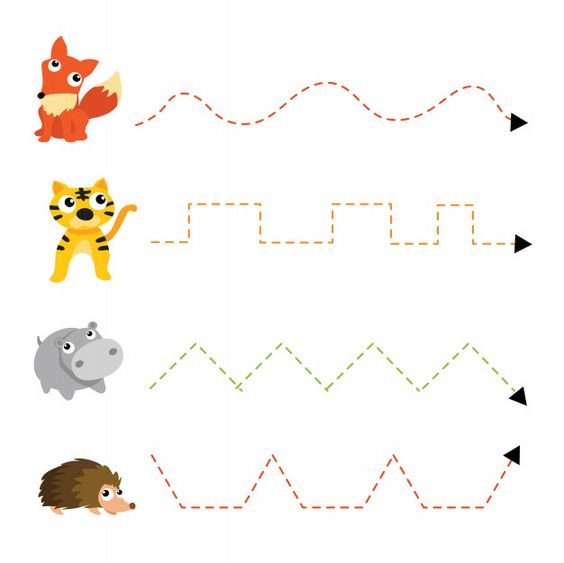 Sat 4= Priroda i društvoOboji voće koje sazrijeva u jesen.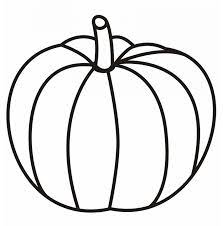 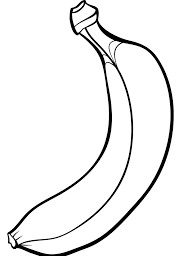 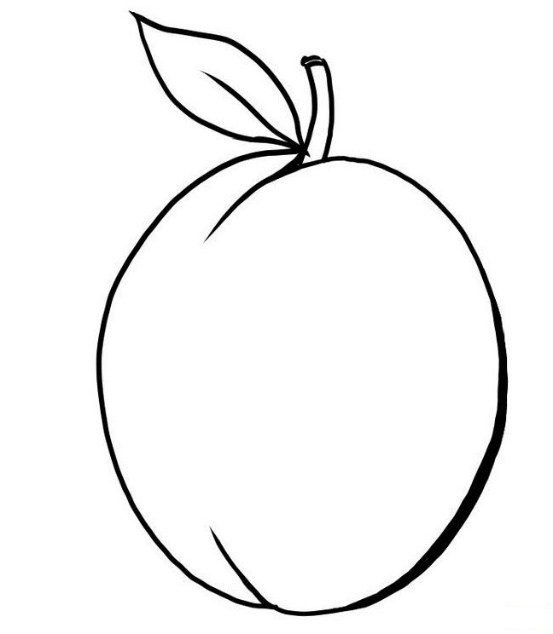 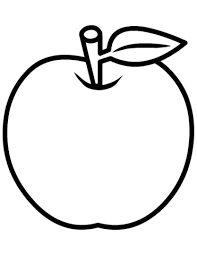 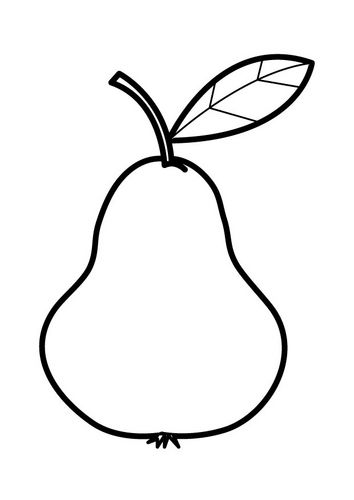 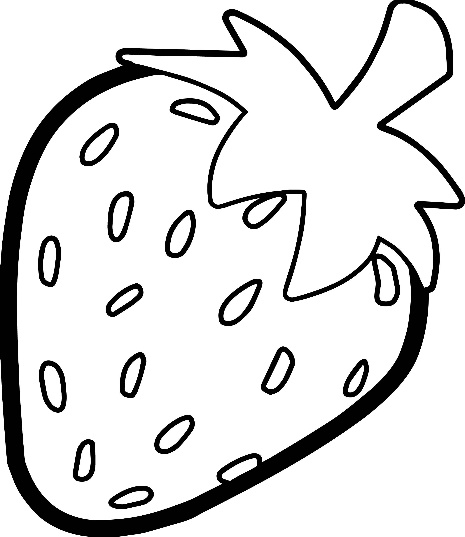 Sat 5= Tjelesna i zdravstvena kulturaZamoli člana obitelji da ti se pridruži u igri loptom. Baci i uhvati loptu barem 10 puta.